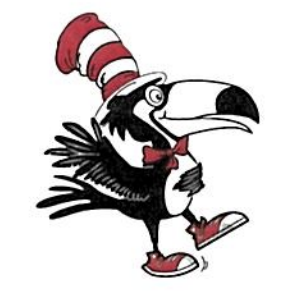 Tropical Trek Walking ScheduleFriday, March 1, 20198:45 – 9:15Shapiro, Baseman, Fritz, Jindracek, Sadowski, Hysell, Gordon, Seage, Gemayel, Sikes, Ortega, Latham, Thomas, McCarty, Fialkov, D. Davis, Marsh & Andriesen9:30 – 10:00Cortazzo, B. Davis, Wilson, Fetscher, Hall, Gold, Koroshec, Wohrman, Fitzgerald, Bellino, Green, Lindholm, Coia, Tighe, Best, Crosta & Khan10:15 – 10:45Ivanovich, Berryman, Egan, Rego, Alexander, Velasco, Tupper, Swaim, Schwartz, Shipp, Tyman, Macy, Rasmussen, Andalib, Fraschetti, Yancy, Mazzoleni, Baumgardner & WolfeThere are two dance parties that will be held in the parking area in front of the two-story building. The “Party Times” are as follows:Group A:  11:00 – 11:45Group B:  12:00 – 12:45* See separate schedule for the DJ party.